Katholische Frauengemeinschaft Deutschlands		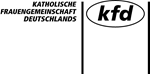 Bundesverband e. V.Abteilung Theologie/Politik/BildungFrau Gabriele Mai	T:	0211 44992-57Postfach 320640	F:	0211 44992-8840421 Düsseldorf	M:	gabriele.mai@kfd.deAnmeldungSagt an, wer ist doch diese …?Maria in der Bibel und in den frühchristlichen SchriftenHiermit melde ich mich verbindlich zur obigen Veranstaltung an. Die Teilnahmebedingungen habe ich zur Kenntnis genommen und akzeptiert.BemerkungenTermin:01. – 03.07.2021Ort:Erbacher Hof, MainzVA-Nr.:21503Teilnahmegebühr:195,00 € 135,00 € für kfd-MitgliederIch bin kfd-Mitglied:    jaIch bin kfd-Mitglied:    janeinIch möchte zukünftig keine Informationen zu Bildungsveranstaltungen des kfd-Bundesverbandes mehr zugesandt bekommen.   Ich möchte zukünftig keine Informationen zu Bildungsveranstaltungen des kfd-Bundesverbandes mehr zugesandt bekommen.   Ich möchte zukünftig keine Informationen zu Bildungsveranstaltungen des kfd-Bundesverbandes mehr zugesandt bekommen.   Ich möchte zukünftig keine Informationen zu Bildungsveranstaltungen des kfd-Bundesverbandes mehr zugesandt bekommen.   Ich möchte zukünftig keine Informationen zu Bildungsveranstaltungen des kfd-Bundesverbandes mehr zugesandt bekommen.   Ich möchte zukünftig keine Informationen zu Bildungsveranstaltungen des kfd-Bundesverbandes mehr zugesandt bekommen.   Name / VornameStraße / HausnummerPLZ / OrtTelefonEmailDiözesan-/
LandesverbandDie Unterkunft erfolgt in EZ | Verpflegung    Ich benötige vegetarische KostDie Unterkunft erfolgt in EZ | Verpflegung    Ich benötige vegetarische KostDie Unterkunft erfolgt in EZ | Verpflegung    Ich benötige vegetarische KostDie Unterkunft erfolgt in EZ | Verpflegung    Ich benötige vegetarische KostDie Unterkunft erfolgt in EZ | Verpflegung    Ich benötige vegetarische KostDie Unterkunft erfolgt in EZ | Verpflegung    Ich benötige vegetarische KostDie Unterkunft erfolgt in EZ | Verpflegung    Ich benötige vegetarische KostDatumName